§1901.  DefinitionsAs used in this chapter, unless the context otherwise indicates, the following terms shall have the following meanings.  [PL 1979, c. 266 (NEW).]1.  Bid.  "Bid" means a written offer or proposal by an exhibitor to a distributor, in response to an "invitation to bid," stating the terms under which the exhibitor will agree to exhibit a motion picture.[PL 1979, c. 266 (NEW).]2.  Blind bidding.  "Blind bidding" means the solicitation of bidding for, solicitation of negotiation for, or solicitations of offers for or agreeing to terms for the licensing or exhibition of a motion picture if the motion picture has not been trade screened.[PL 1979, c. 266 (NEW).]3.  Distributor.  "Distributor" means any person engaged in the business of distributing or supplying motion pictures to exhibitors by rental, sale or licensing.[PL 1979, c. 266 (NEW).]4.  Exhibit or exhibition.  "Exhibit" or "exhibition" means showing a motion picture to the public for a charge.[PL 1979, c. 266 (NEW).]5.  Exhibitor.  "Exhibitor" means any person engaged in the business of operating one or more theaters.[PL 1979, c. 266 (NEW).]6.  Invitation to bid.  "Invitation to bid" means a written solicitation or invitation by a distributor to one or more exhibitors to bid for the right to exhibit a motion picture.[PL 1979, c. 266 (NEW).]7.  License agreement.  "License agreement" means any contract agreement, understanding or condition between a distributor and an exhibitor relating to the licensing or exhibition of a motion picture by the exhibitor.[PL 1979, c. 266 (NEW).]8.  Person.  "Person" includes one or more individuals, partnerships, associates, societies, trust or corporations.[PL 1979, c. 266 (NEW).]9.  Run.  "Run" means the continuous exhibition of a motion picture in a defined geographic area for a specified period of time.A "first run" is the first exhibition of a picture in the designated area, a "second run" is the second exhibition and "subsequent runs" are subsequent exhibitions after the second run."Exclusive run" is any run limited to a single theater in a defined geographic area and a "nonexclusive run" is any run in more than one theater in a defined geographic area.[PL 1979, c. 266 (NEW).]10.  Theater.  "Theater" means any establishment in which motion pictures are exhibited to the public regularly for a charge.[PL 1979, c. 266 (NEW).]11.  Trade screening.  "Trade screening" means the showing of a motion picture by a distributor at some location within the metropolitan area in which is located a distributor's sales or film distributing facility serving the theater, which is open to any exhibitor interested in exhibiting the motion picture.[PL 1979, c. 266 (NEW).]SECTION HISTORYPL 1979, c. 266 (NEW). The State of Maine claims a copyright in its codified statutes. If you intend to republish this material, we require that you include the following disclaimer in your publication:All copyrights and other rights to statutory text are reserved by the State of Maine. The text included in this publication reflects changes made through the First Regular and First Special Session of the 131st Maine Legislature and is current through November 1, 2023
                    . The text is subject to change without notice. It is a version that has not been officially certified by the Secretary of State. Refer to the Maine Revised Statutes Annotated and supplements for certified text.
                The Office of the Revisor of Statutes also requests that you send us one copy of any statutory publication you may produce. Our goal is not to restrict publishing activity, but to keep track of who is publishing what, to identify any needless duplication and to preserve the State's copyright rights.PLEASE NOTE: The Revisor's Office cannot perform research for or provide legal advice or interpretation of Maine law to the public. If you need legal assistance, please contact a qualified attorney.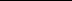 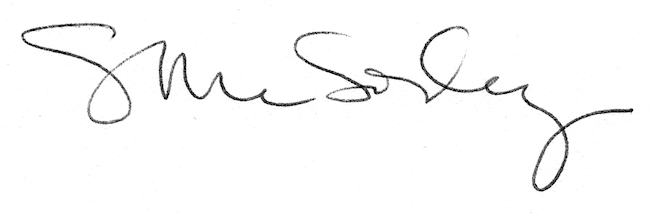 